16.02.2018 г. Блокнот-Воронеж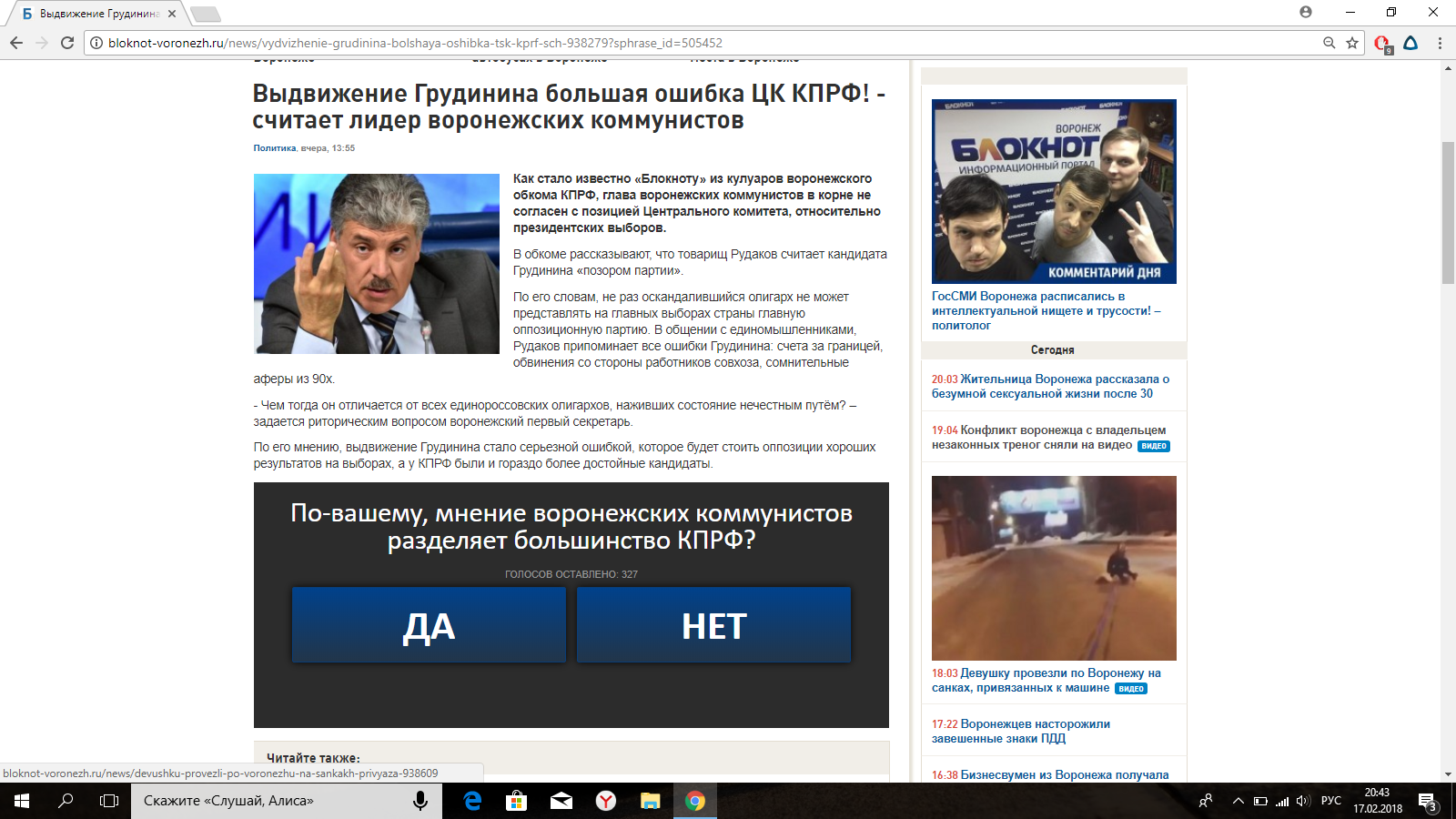 